《台灣學誌》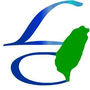 Monumenta Taiwanica國立臺灣師範大學臺灣語文學系第15期徵稿啟事本期徵稿期限：即日起至2016年10月31日止本期發行時間：2017年4月本期執行編輯：莊佳穎副教授徵稿類型專題論文：反叛與規訓（徵稿不限專題）一般論文：歡迎與台灣研究相關主題之學術論文賜稿書評：歡迎相關台灣研究專著之書評賜稿專題論文說明    2016年7月，即使法國政府在《查理週刊》（Charlie Hebdo）槍擊案後罔顧違反人權的批評聲浪進行對於境內穆斯林公民的嚴密監控，法國依舊遭受到另一次的恐怖攻擊。土耳其政變的政軍衝突與治理爭議，戲劇性地在一日之內落幕。香港雨傘運動雖喚醒港人前所未有的香港認同，卻同時招來中國中央政府及港府對於港媒與港人的思想控制。台灣，在歷經太陽花運動、反課綱運動等公民運動之後，雖凝聚了高度本土意識並完成了民主史上第3次政黨輪替，但本土藝人自年初到入夏卻依舊為了在中國市場生存而被迫進行對於特定國家認同的表態。    這些發生在台灣與國際的新聞事件看似沒有關連，卻都在國族、性別、階級、種族、宗教、世代等各種議題的衝突上，涉及到一系列關乎政治、經濟、文化資源應該由誰分配、如何分配的關鍵性議題，及其中「反叛」與「規訓」又是如何透過權力的(被)運作而被想像、書寫、實踐、甚或彼此收編合謀的根本性命題。    本期的主題「反叛與規訓」將在當代學術脈絡中重新省思權力的可能形式與流動路徑，並重新詰問在語言使用、文學作品和文化展演等領域之中，發生在「反叛」與「規訓」間，隨時變動、相互滲透、既鬥爭又合作、既群體又個人、既必然又偶然的複雜樣貌。來稿主題歡迎但不限定於以下的幾個方向：語言政策與語言實作的變異與統合、文學書寫及美學品味的抵抗與壓抑、及文化建造/再製工程的抗爭與收編。《台灣學誌》Monumenta Taiwanica國立臺灣師範大學臺灣語文學系徵稿說明    《台灣學誌》為國立臺灣師範大學臺灣語文學系出版之學術期刊，舉凡有關台灣文化、語言、文學、歷史、傳播、政治、社會變遷等台灣研究領域之學術性研究論文，均歡迎賜稿。本刊尤其歡迎針對上述領域進行跨學科研究之論文，期待在當代台灣急遽變遷的時空背景下，以更貼近議題本身的問題意識、更具創意的探究方式，開啟關於台灣學的學術對話和理論建構。文稿類型一般論文（research article）：未在國內外其他學術期刊發表過之學術論文，中文以不超過2萬字為原則，英文以不超過1萬字為原則，日文以2萬字為原則。專題論文（theme article）：由本刊編輯委員會規劃特定議題徵稿，或邀請作者撰文投稿，篇幅如同一般論文之規定。書評（book review）：針對近期國內外出版之台灣文化、語言、文學等相關著作所撰寫之評介。中文以1200-3000字為原則。研究紀要（report）：由本刊編輯委員會邀請學者專家開闢專欄，發表最新研究。論文格式本刊接受中文、台文、英文及日文文稿。稿件請以電腦軟體WORD製作，橫向書寫。來稿請務必符合本刊論文格式之相關規定（詳見論文格式說明）。審查程序「一般論文」與「專題論文」將先由本刊編輯委員會進行初審，再聘請相關領域二位專家進行複審。本刊進行雙向匿名審查，稿件請勿出現作者姓名及相關資訊。論文中、英文摘要同樣列入審查範圍，請務必斟酌行文用字。著作權事宜本刊不接受已在國內外其他學術期刊或著作發表之文稿，亦不接受一稿多投或侵害他人著作權等違反學術倫理之行為。若經發現上述情形者，本刊往後不再接受其投稿。來稿經所有列名作者同意刊登之後，即非專屬授權本刊以紙本或數位方式出版，或由本刊再授權國家圖書館及其他資料庫進行重製、典藏、透過網路公開傳輸、授權用戶下載、列印、瀏覽等行為。為符合紙本或資料庫系統之需求，本刊得針對著作格式進行變更。經刊登之稿件，本刊保有另外出刊的權利。作者如自行結集出版，敬請註明出處。來稿一經刊登，將致贈當期期刊2本及抽印本20本，不另致稿酬。來稿恕不退還，敬請自行留底。截稿與出刊日期本刊為半年刊，訂於每年4月、10月出刊，截稿日期為當期出刊之六個月前（10月底與4月底），歡迎隨時來稿。若因當期稿件眾多或為配合專題設置，本刊得將通過審查之論文順延至下一期刊登，然作者得向本刊申請刊登證明書。稿件繳交（含紙本二份及電子檔一份）    稿件繳交須含紙本二份及電子檔一份，分別以郵寄及電子郵件方式寄送，並註明投稿台灣學誌，若無回覆請務必來電確認。繳交內容包含：論文全文（含中英文篇名、摘要、關鍵字、論文正文、引用書目、附錄等）投稿者資料表（含姓名、單位、職稱、通訊地址、電話、電子信箱、授權事宜等）（詳見下表）本刊編輯委員會聯絡方式地址：10610台北市和平東路一段162號國立臺灣師範大學臺灣語文學系台灣學誌編輯委員會電話：(02) 7734-5524、7734-5516傳真：(02) 3365-2549電子信箱：taiwancenter@ntnu.edu.tw網址：http://www.tcll.ntnu.edu.tw/ad/super_pages.php?ID=ad1《台灣學誌》Monumenta Taiwanica國立臺灣師範大學臺灣語文學系投稿者資料表《台灣學誌》Monumenta Taiwanica國立臺灣師範大學臺灣語文學系論文格式說明基本撰稿格式來稿請以MS WORD 軟體編輯，中文字體採用「新細明體」，英文字體則為「Times New Roman」，12級字，橫向排列，左右邊對齊，單行行距，並於頁尾置中註明頁碼。以下各項請分別獨立起頁：中文摘要與關鍵詞、英文摘要與關鍵詞、論文正文、引用書目、附錄。摘要與關鍵字若為中文來稿，首頁即為中文篇名、摘要與關鍵字，次頁為英文篇名、摘要與關鍵字。若為英文來稿，中文摘要置於英文摘要之後。若為台文、日文來稿，則依序放置中文、台∕日文、英文篇名、摘要與關鍵字。中文摘要字數以500字為限，並在其後列明中文關鍵詞，以5個為限。英文摘要字數以200字為限，並在其後列明英文關鍵詞，以5個為限。章節與段落章節每篇論文均須包含前言、結論，各視為一章節。中文章節符號請依一、（一）、1.、（1）、a、(a)……等順序表示。語言學論文可使用1.1、、2.1.2.1等標號方式。段落      各段首行空2字元，段落之間請勿空行。標點符號中文行文時，標點符號一律以全形標示，即，。：？！∕─（）「」％……等，英文行文時，標點符號一律以半形標示，即,.:?!/-()“”%...等。兩者請勿混用。中∕英∕日文論文使用該語言各自之標點符號；台語漢羅書寫比照中文慣用標點處理，全羅書寫比照英文慣用標點處理。中文書名、報刊名用《》，文章及碩博士論文用〈〉，引號用「」。西文書名、報刊名以斜體表示，文章、碩博士論文、引號用“”。兩種體例請勿混用。圖表圖表請置於文中，或置於引用書目之後。表置左、圖置中，圖表需加編號與標題於表之上、圖之下，如「表一  ○○○」、「Table 3. ***」、「Figure 3. ***」。資料來源直接以（資料來源：○○○，○：○）標於圖表下方。附錄中之圖表另起編號，並標示為「附錄圖∕表一  ○○○」，附錄圖表與標題之位置、字體大小同內文圖表之規範。註腳註釋請隨頁標示於頁下緣（即註腳），並限定於對內文的解釋，而非引用來源與出處。引用與出處短引文以「」直接引入正文，字型不變；長引文請獨立成段，不加引號，全段左方內縮三字元，右方不內縮。中文獨立引文及其出處年代頁碼使用「標楷體」，英文引文仍採用「Times New Roman」。標示引用（citation）出處時採夾註格式，即直接於段落或句子之後以括號（）∕( ) 處理，中文標出作者全名，英∕日文只標作者姓氏，如（蕭新煌，2002：12）、（Fiske, : 47）、（森田、2009：25）。引用資料之作者為兩人時，中文用頓號、西文用&、日文用・連接，如（李勤岸、黃勁連，2000）、（Marcus & Fischer, 1986: 122）、（佐藤・中村、2008）。作者為三人以上時，第一次所有作者均須列出，如（Robbins, Rogers ＆ Maslow, 1960）；第二次以後僅於第一位作者後加「等」字，西文加「et al.」，日文加「他」，如（廖炳惠等編，2004）、（Wodak et al.,1999: 29）、（佐藤他、2008）。引用同一人之多筆資料時，使用「，∕,」區隔，引用多人之資料時，使用「；∕;」區隔，如（R. S. Watson, 1984, 1985: 107）、（Dinneen, 1967: 196; Culler, 1976: 70-79）。作者未標明時，以書名或篇名代替，如（Classroom Management, 1995）、（“Multiple Intelligence”, 1990）、（《教育優先區》，1992）、（〈教學效能〉，1993）。其他凡數字均採阿拉伯數字，如：2006年6月10日、第136頁、第8版、20世紀90年代，勿使用、第一百三十六頁、第八版、二十世紀九十年代。專有名詞、常用詞彙、簡單量詞、約略數字則不在此限，如第一名、三本書、三十多人。「臺」、「台」字統一以「台」字表示，書籍、刊物、機關等專有名詞則不在此限。摘要與內文提及之人物姓名請以漢語拼音表示（約定成俗者不在此限），並使用以下格式標示：Zhong Zhao-zheng、Li Qiao。英文∕台文文句之間僅空一字元，勿空兩字元。引用書目論文內文所引用之文獻，應以條列方式列於正文之後；內文及註釋未引用或提及之文獻，請勿列於引用書目中。中文論文之引用書目依中文、台文、日文、英∕西文順序分類，其他語言論文依此類推。其中中文書目按作者姓名筆劃排列，日文書目按作者姓名假名排列，英∕西文書目依作者「姓氏」（last name）字母排列。除非特殊狀況，否則不再特別分類。譯書列於譯文所屬之語言書目中；若作者姓名為原文非譯文，則置於該語書目最後。同一作者有兩筆以上文獻時，請依出版年代排序。同一年份有兩筆以上作品時，請於年代後加註a、b、c 等以示區別。如、1997b。同一作者出現不同語別文獻時，分列於該語別文獻中。英∕西∕台文書目不論書名或篇名，實詞首字母皆大寫，標題、副標題第一字不論虛詞與否，首字母仍大寫。專書、期刊、研討會論文、報紙、網路文章等之中、西文格式分別如下：專書林靜伶，2000，《語藝批評理論與實踐》，台北：五南。Ang,  (2001). On Not Speaking Chinese: Living between  and the West. : Routledge.Rosenthal, R. (1987). Meta-analytic Procedures for Social Research (2nd ed.). : Sage.Heine, B., Claudi, U. & Hünnemeyer, F. (1991). Grammaticalization: A Conceptual Framework. :  Press.編著Chen, Kuan-hsing. (Ed.). (1998). Trajectories: Inter-Asia Cultural Studies. : Routledge.Storm, C. & Harrison, M. (Eds.). (2007). The Margins of Becoming. Identity and Culture in Taiwan. : Harrassowitz. 譯書或其他外語書目Anderson, Benedict著、吳叡人譯，1999，《想像的共同體：民族主義的起源與散布》（Imagined Communities），台北：時報。Propp, V. (1928/1968). Morphology of the Fairy Tale (Laurence Scott, Trans.). :  Press.Real Academia Espanola. (2001). Diccionario de  [Dictionary of the Spanish language] (22nd ed.). : Author.專書論文（含合集之單篇文章、章節）陳翠蓮，2007，〈菁英與群眾：文協、農組與台灣農民運動之關係（1923-1929）〉，收錄於陳慈玉主編，《地方菁英與台灣農民運動》，台北：中研院台史所，頁87-119。李有成，2003，〈續論〉，收錄於李有成主編，《帝國主義與文學生產》，台北：中研院歐美研究所，頁1-20。Heylen, A. (2007). Loading the Matrix, Taiwanese in Historical Perspective. In C. Storm & M. Harrison (Eds.), The Margins of Becoming. Identity and Culture in  (pp. 39-54). : Harrassowitz. Haraway, Donna. (1991). Situated Knowledges: The Science Question in Feminism and the Privilege of Partial Perspective. In Donna Haraway, Simians, Cyborgs and Women: The Reinvention of Nature (pp. 183-201). : Free Association Books.期刊林芳玫，2008，〈政府與婦女團體的關係及其轉變：以台灣為例探討婦女運動與性別主流化〉，《國家與社會》，第5期，頁159-203。林淑慧，2004，〈日治末期《風月報》、《南方》所載女性議題小說的文化意涵〉，《台灣文獻》，第55卷第1期，頁205-237。Somers, M. (1996). What’s Political or Cultural about the Political Culture Concept? Toward an Historical Sociology of Concept Formation. Sociological Theory, 13(2), 113-144.研討會論文姚榮松，2005，〈台灣人文學門四類系所現況分析〉，發表於國立臺灣師範大學臺灣文化及語言文學研究所主辦之「國內大學台灣人文學門系所之現況與展望研討會」，1月8-9日。Chen, Long-ting. (2006). From Local Theatre to National Symbol of Identification: Process of Taiwanization in the Theatre Pσ-tē-hì. Paper presented at the 3rd Conference of European Association of Taiwan Studies. . March 30-31.學位論文陳建忠，2001，〈書寫台灣，台灣書寫：賴和的文學與思想研究〉，國立清華大學中國文學系博士論文。Hungerford, N.L. (1986). Factors Perceived by Teachers and Administrators as Stimulative and Supportive of Professional Growth. Doctoral dissertation, State University of Michigan, East Lansing, Michigan.Almeida, D. M. (1990). Fathers’ Participation in Family Work: Consequences for Fathers’ Stress and Father-child Relations. Master’s thesis, University of Victoria, Victoria, British Columbia, Canada.古籍與覆刻《繪圖殺子報清廉訪案》，1990，收錄於《古本小說集成》，第74冊，上海：上海古籍，頁347-348。（原出於清光緒丁酉敬文堂原刻本《殺子報》小說）孫奇逢，2000 [1845]，《先生集》，收錄於《四庫禁燬書叢刊》，集部第118冊，北京：北京出版社。（據道光25年大梁書院刻本影印）北斗公學校編，2003 [1931]，《北斗郷土調査》，彰化：彰化縣文化局。（據1931年北斗公學校編《北斗郷土調査》重印）報紙文章（1）有作者姓名時：賴和，1921.11.10，〈來稿訂誤取消〉，《台灣日日新報》，第6版。Winterton, Bradley. (2004.11.28). Taiwan as the Postmodern Vanguard. Taipei Times, p.18.（2）無作者姓名時以篇名代替：〈台灣各界的職業婦人介紹〉，1930.01.01，《台灣民報》，第12版。〈母語失傳一甲子  鄉土教育再出發〉，1993.09.29，《中國時報》，第4版。New Drug Appears to Sharply Cut Risk of Death from Heart Failure. (1993.07.15). The Washington Post, p.A12.網路文章郭麗娟，2005，〈聽咱的歌 陳明章新曲風〉，《新台灣週刊》， http://www.newtaiwan.com.tw/periodview.jsp?period=468，瀏覽日期：2005.10.11。Benda, Jonathan. (2001). Naming Taiwan: Nationalist and Post-Nationalist Rhetoric in the Inaugural Addresses of Chiang Kai-shek and Chen Shui-bian. Department of Foreign Languages and Literature. Tunghai University. Retrieved March 3, 2005, from http://web.syr.edu/~jpbenda/naming.html#_ftn4.姓名(中) (英) (英) 投稿類型□  一般論文   □  本期專題論文   □  書評□  一般論文   □  本期專題論文   □  書評□  一般論文   □  本期專題論文   □  書評論文名稱(中) (中) (中) 論文名稱(英)  (英)  (英)  論文名稱(其他) (其他) (其他) 單位職稱電子信箱聯絡電話(手機) (市話) (市話) 通訊地址(郵遞區號) (郵遞區號) (郵遞區號) 確認資料繳交完整紙本二份：資料表、論文全文（含中英文摘要與關鍵字）電子檔一份：資料表、論文全文（含中英文摘要與關鍵字）論文並未出現作者姓名及相關訊息紙本二份：資料表、論文全文（含中英文摘要與關鍵字）電子檔一份：資料表、論文全文（含中英文摘要與關鍵字）論文並未出現作者姓名及相關訊息紙本二份：資料表、論文全文（含中英文摘要與關鍵字）電子檔一份：資料表、論文全文（含中英文摘要與關鍵字）論文並未出現作者姓名及相關訊息授權事宜本稿件未曾刊載於其他刊物或同時一稿多投，也未侵害他人之著作權。如有所爭議，文責由本人自負。稿件若經審核通過刊登，即非專屬授權臺師大臺文系以紙本或數位方式出版，或再授權國家圖書館及其他資料庫進行重製、典藏、透過網路公開傳輸、授權用戶下載、列印、瀏覽等行為。為符合排版需求，本人同意編者針對稿件格式進行變更。作者簽名：_____________________          ________年____月____日本稿件未曾刊載於其他刊物或同時一稿多投，也未侵害他人之著作權。如有所爭議，文責由本人自負。稿件若經審核通過刊登，即非專屬授權臺師大臺文系以紙本或數位方式出版，或再授權國家圖書館及其他資料庫進行重製、典藏、透過網路公開傳輸、授權用戶下載、列印、瀏覽等行為。為符合排版需求，本人同意編者針對稿件格式進行變更。作者簽名：_____________________          ________年____月____日本稿件未曾刊載於其他刊物或同時一稿多投，也未侵害他人之著作權。如有所爭議，文責由本人自負。稿件若經審核通過刊登，即非專屬授權臺師大臺文系以紙本或數位方式出版，或再授權國家圖書館及其他資料庫進行重製、典藏、透過網路公開傳輸、授權用戶下載、列印、瀏覽等行為。為符合排版需求，本人同意編者針對稿件格式進行變更。作者簽名：_____________________          ________年____月____日